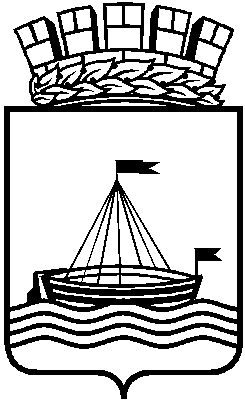 Муниципальное АВТОНОМНОЕ ДОШКОЛЬНОЕ ОБРАЗОВАТЕЛЬНОЕ УчреждениеДЕТСКИЙ САД № 118 ГОРОДА ТЮМЕНИ( МАДОУ д/с № 118 города Тюмени)Ул. Пермякова, 51/1, г. Тюмень, 625051                                                        тел.: (3452)-33-17-58, факс:33-83-45, Е-mail: tumdetsad118@mail. ruПлан Клуба выходного дня на июнь 2017 годаДатаДОУмероприятия (круглый стол, клуб, секция, кружок и др.)должность специалиста руководителя кружка, организатораКоличество участниковКоличество участниковКоличество участниковвремя проведенияналичие плана, программыстоимость (час, занятие и др.)наличие информации на сайте ДОУ о мероприятии (анонс, итог, фоторепортаж, др.)примечаниеДатаДОУмероприятия (круглый стол, клуб, секция, кружок и др.)должность специалиста руководителя кружка, организатораДетей из нихДетей из нихРодителейвремя проведенияналичие плана, программыстоимость (час, занятие и др.)наличие информации на сайте ДОУ о мероприятии (анонс, итог, фоторепортаж, др.)примечаниеДатаДОУмероприятия (круглый стол, клуб, секция, кружок и др.)должность специалиста руководителя кружка, организаторапосещают ДОУНеорганизованные детиРодителейвремя проведенияналичие плана, программыстоимость (час, занятие и др.)наличие информации на сайте ДОУ о мероприятии (анонс, итог, фоторепортаж, др.)примечание03.06. 2017МАДОУ д/с № 118Развлечение «Русские напевы»Заместитель заведующего: Суетина Е.В.Муз. руководитель:Щербакова А.А.Воспитатель:Иванова Т.В.161610.00. – 11.00Конспект, план работы Клуба выходного дня0РасписаниеФоторепортаж на сайте в разделе «Клуб выходного дня»03.06. 2017МАДОУ д/с № 118Доп. услуга «Тхэквондо»Самигуллин Руслан Алмазович16010.00-10.30Программа135 р.10.06.2017МАДОУ д/с № 118Развлечение «В гости лето к нам пришло»Заместитель заведующего: Суетина Е.В.Воспитатель:Семченко М.В.Полковникова М.В.141410.00 -11.00Конспект,  план работы Клуба выходного дня0РасписаниеФоторепортаж на сайте в разделе «Клуб выходного дня»10.06.2017МАДОУ д/с № 118Доп. услуга «Тхэквондо»Самигуллин Руслан Алмазович16010.00 -10.30Программа135 р.17.06.2017МАДОУ д/с № 118Развлечение «Солнечный денек»Старший воспитатель:Кулебакина Е.А. Музыкальный руководитель:Бесараб В.В.Воспитатель:Карпова Е.В.181810.00 -11.00Конспект,  план работы Клуба выходного дня0РасписаниеФоторепортаж на сайте в разделе «Клуб выходного дня»17.06.2017МАДОУ д/с № 118Доп. услуга «Тхэквондо»Самигуллин Руслан Алмазович16010.00– 10.30Программа135 р.24.06.2017МАДОУ д/с № 118Развлечение«В гостях у Капитошки»Старший воспитатель:Черникова О.В.Воспитатель:Старкова Е.С.Ширинян А.Г.202010.00 - 11.00Конспект,  план работы Клуба выходного дня0РасписаниеФоторепортаж на сайте в разделе «Клуб выходного дня»24.06.2017МАДОУ д/с № 118Доп. услуга «Тхэквондо»Самигуллин Руслан Алмазович16010.00 – 10.30Программа135 р.